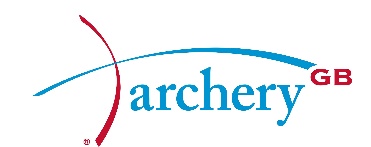 DECLARATION OF GOOD CHARACTER 1. PURPOSE OF DOCUMENT The declaration of good character is a document based on a template provided by our funding bodies. It is required to be signed by volunteers who are acting in roles for Archery GB, supported by public funding, where they have the potential to influence international relations and the reputation of British sport. This includes Board Directors, International Relations representatives (EFC/FIE postholders) and GBR referees wishing to be put forward for FIE/EFC referee exams and to referee at FIE/EFC events. This document is not tailored to specific roles or sport and as such is an addition to any Archery GB codes of conduct that exist. 2. DECLARATION I declare that: I have not been subject to a direct or indirect sanction, suspension, ban or other form of disqualification from, or in connection with, my involvement in: (i) the administration of sport; (ii) sport as a participant; and/or (iii) work as a sports agent / intermediary / other representative, in each case by any sports governing body (or similar body), including in respect of any matters relating to anti-doping or corruption; I have not been subject to a sanction, suspension or ban or other form of disqualification or striking-off by a professional body (including, but not limited to, the Solicitor’s Regulation Authority, Bar Council, the Institute of Chartered Accountants or equivalent bodies in other jurisdictions); I do not have an unspent conviction by a court of competent jurisdiction anywhere in the world in respect of any offence involving dishonestly, corruption, perverting the court of justice or which constitutes a serious breach of the Companies Act 1985 or Companies Act 2006; I am not required to notify the police of personal information in accordance with the Sex Offenders Act 2003 or equivalent legislation in any other jurisdiction not have I been included on the Violent and Sex Offender Register or equivalent register in any other jurisdiction; I have not engaged in any activity, practice or conduct which would constitute an offence under the Bribery Act 2010 or any other applicable bribery or anti-corruption legislation or regulation on the giving or receiving of bribes in any other jurisdiction. I have not been subject to a disqualification order as a director of a company and there are no other circumstances which could result in me being prohibited by law from being a director of a company; and I have not been adjudged bankrupt or subject to an individual voluntary arrangement, debt relief order, Bankruptcy Restriction Order, Interim Bankruptcy Restriction Order, administration or enforcement restriction order or any arrangement in any other jurisdiction that has substantially similar effect. I declare that the contents of this declaration and any other information I have given or will give in connection with any of those questions, are (and when given, will be) true, complete and accurate to the best of my knowledge, information and belief, following due enquiries. I understand my obligation to notify Archery GB in the event that any of the above information proves to be or becomes inaccurate or misleading. Signed: ..........................................................................................
Name: ...................................................................................   Date: ...................................................I 